Springparcours Niveau Moeilijk©Dutchhobbyhorsing             Start 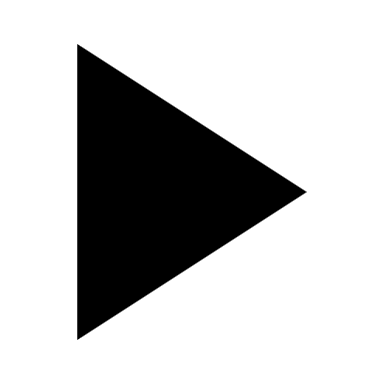 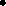 